依頼年月日：　　　　年　　　月　　　日HERMES-IR掲載コンテンツの差替・削除依頼書HERMES-IR（一橋大学機関リポジトリ）の（ 差替・削除 ）を以下のとおり依頼します。・申請者所属・氏名：　※包括許諾書を提出している場合は申請団体名・代表者名を記入のこと。・担当部署・氏名・連絡先（TEL、e-mail等）：・依頼内容：  	該当箇所の□にチェックをつけてください。・差替・削除にあたって注意すべきこと（※緊急度等、もしあれば記入）：＜個人情報の取り扱いについて＞ご記入いただいた情報は、当該サービス提供の目的のほか、連絡、統計処理以外には使用しません。また、取得した個人情報は、国立大学法人一橋大学個人情報保護規則（平成17年３月２日規則第38号）に基づき適正に管理します。本件送付先：学術情報課電子情報係　lib-contents@ad.hit-u.ac.jp（内線 8247）登録・差替後のコンテンツID：　　　　　　　　　　　　　　　　　　差替のイメージ（ワーキングペーパー・ディスカッション・ペーパーの場合）【基本方針】差替元のメタデータを残し、別途新しいメタデータを登録します。そのため、当該論文のURLが2つになり、双方へのリンクがはられます。例：差替元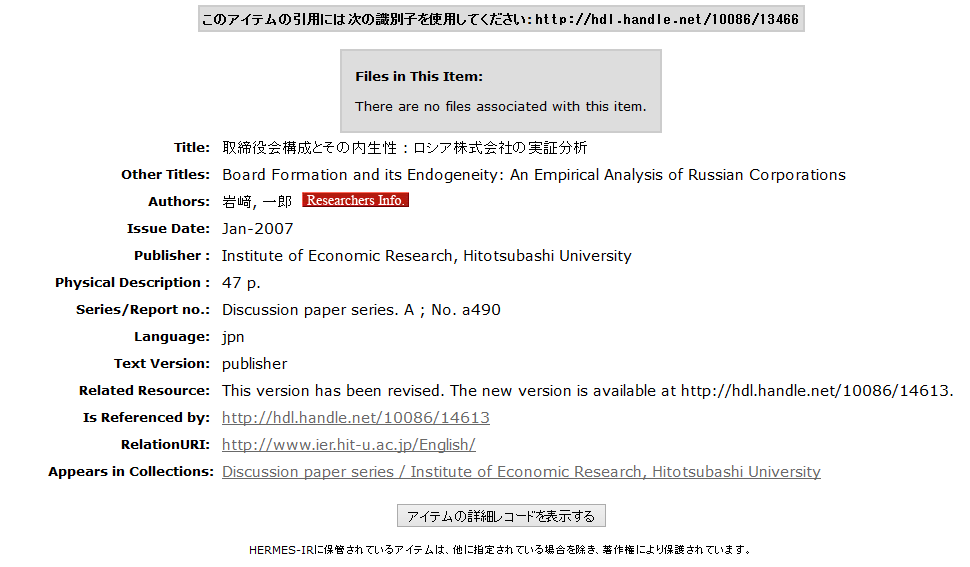 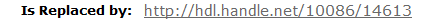 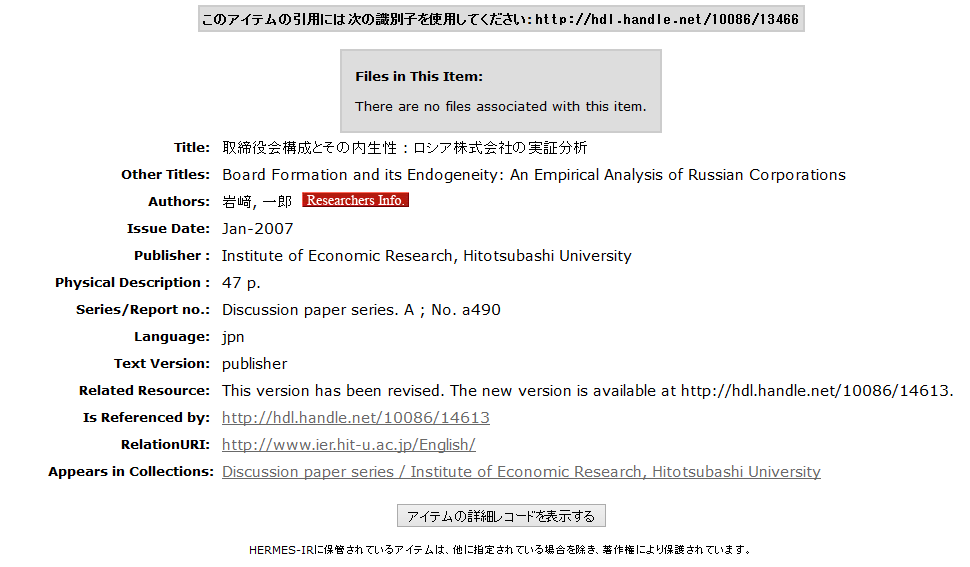 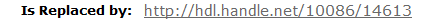 例：差替先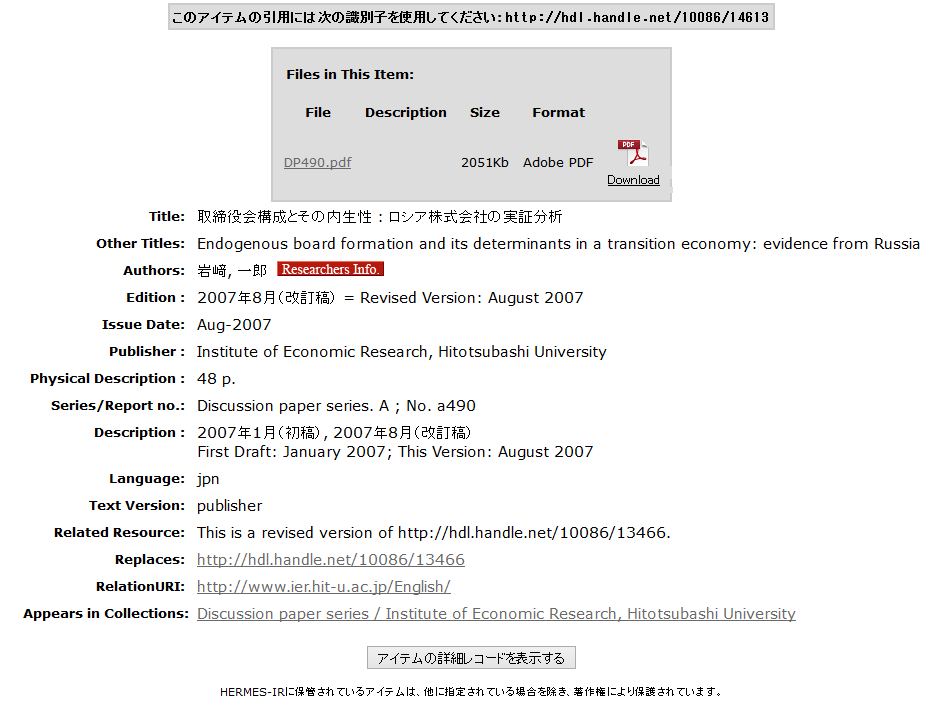 紀要論文・学術雑誌論文等の公刊された論文に訂正がある場合は、差替ではなく正誤表を添付することもあります。□差替□差替差替元URL：差替元論文名：差替元著者名：差替元差替元差替先論文名：差替先著者名：差替先差替先差替先送付ファイル名：差替先差替方法：※詳細は別紙参照□差替元のメタデータを残し、登録データ（PDF等）のみの削除を希望する※基本方針：差替元のメタデータを残し別途新しいメタデータを登録します。そのため、当該論文のURLが2つになり、双方へのリンクがはられます。□差替元はメタデータ・登録データ（PDF等）ともに削除を希望する□削除□削除URL：論文名：著者名：削除理由：※『○○○』Vol.△No.△に掲載予定等削除希望日：　　　月　　　日までに削除削除方法： □メタデータを残し、登録データ（PDF等）のみの削除を希望する※基本方針：メタデータを残し、削除理由を付記して登録データ（PDF等）のみを削除します。□メタデータ・登録データ（PDF等）ともに削除を希望する